ZVĚŘINOVÁ VÍKENDOVÁ NABÍDKAPOLÉVKA:0,35l  Bažantí vývar s masem a nudlemi (1,3,9)                      89 KčHLAVNÍ CHOD:200g Jelení medailonky se šípkovou omáčkou, bramborové pečáky (1, 7)                                                                                          293 KčDEZERT:Medovník s ostružinovým přelivem (1,3,7)                             98 KčZvýhodněná cena celého menu:                394 Kč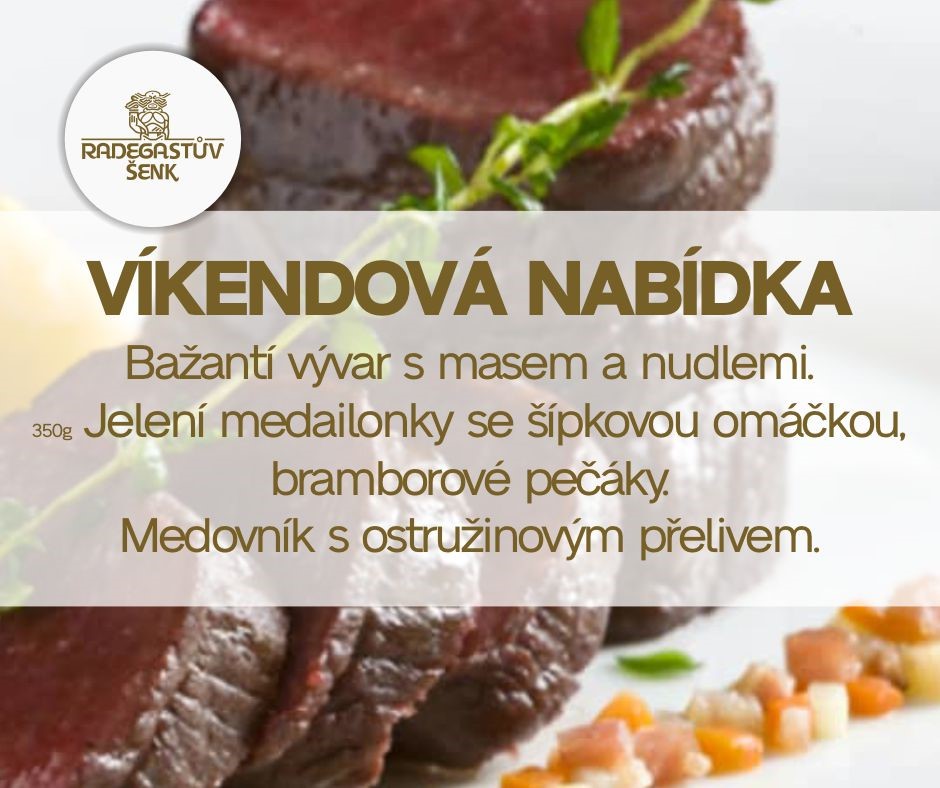 